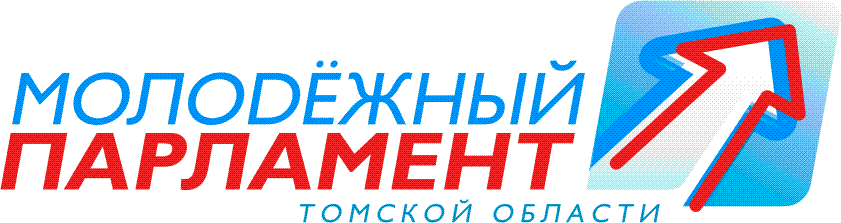 Россия, . Томск, ул. Набережной реки Ушайки 18 Б, оф.12	         			                     тел. (3822) 468-465www.duma.tomsk.ru 							                     mpto70@gmail.comРЕШЕНИЕ12.02.2018 №     г. ТомскРассмотрев вопрос о выборах ответственного секретаря Молодежного парламента Томской областиМолодежный парламент Томской области РЕШИЛ:избрать кандидатуру ________________ на должность ответственного секретаря Молодежного парламента Томской области.Председатель		                                               		         О выборах ответственного секретаря Молодежного Парламента Томской области